exercices de français niveau 4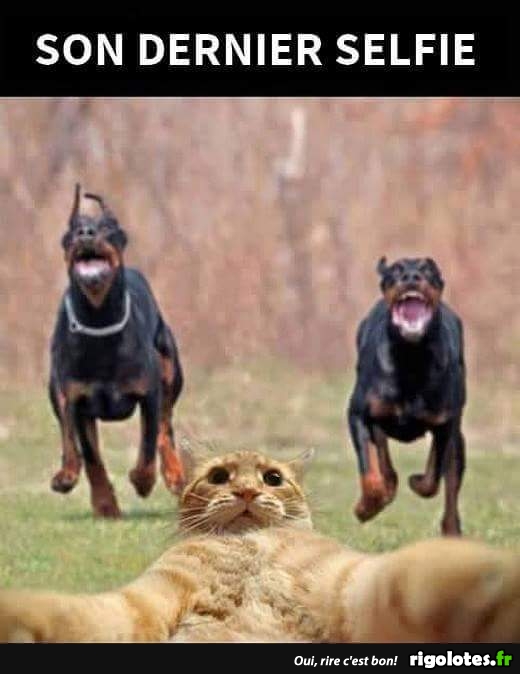 bon courage (sg)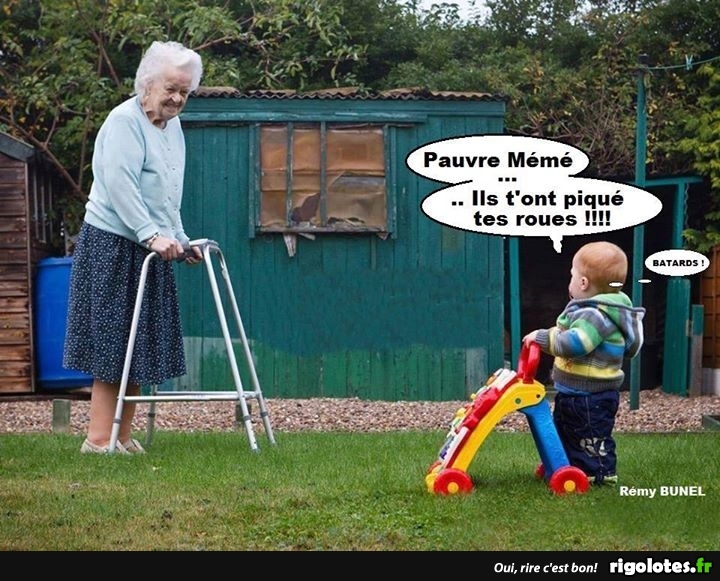 LES VERBES2PHRASES DE LA VIE QUOTIDIENNE 1LA VOIX PASSIVEExercice; LA VOIX PASSIVE 21) Maurice fait la cuisine._______________________________________________________________________________________________________________2) Raymond prenait une douche._______________________________________________________________________________________________________________3) Nadine construit une maison en lego._______________________________________________________________________________________________________________4) Yves regarde les films._______________________________________________________________________________________________________________5) Ma nièce a lu 3 romans._______________________________________________________________________________________________________________6) Caroline inviterait Sébastien._______________________________________________________________________________________________________________7) Laurent lisait le journal à haute voix._______________________________________________________________________________________________________________8) Edouard tuera le cafard. (Edouard kommer att döda kackerlackan.)_______________________________________________________________________________________________________________9) Le proviseur avait donné des cadeaux aux meilleurs élèves._______________________________________________________________________________________________________________10) Le journaliste avait rédigé deux articles._______________________________________________________________________________________________________________11) Isabelle tapera la lettre à la machine._______________________________________________________________________________________________________________12) Il faut que vous ramassiez les papiers!_______________________________________________________________________________________________________________LA VOIX PASSIVE 31) Marianne fait des exercices (mpl).______________________________________________________________________________________________________________2) Le gouvernement a pris une décision.______________________________________________________________________________________________________________3) Un baby-sitter gardera les enfants.______________________________________________________________________________________________________________4) Les policiers avaient arrêté le truand.______________________________________________________________________________________________________________5) Sampras a difficilement gagné le match.______________________________________________________________________________________________________________6) Dominique proposerait une sortie en boîte, si elle avait de l’argent.______________________________________________________________________________________________________________7) Le médecin soignait le malade.______________________________________________________________________________________________________________8) Il faut que Thomas fasse le ménage!______________________________________________________________________________________________________________9) Le prof corrigeait tout le temps les fautes d’orthographe.______________________________________________________________________________________________________________10) Le meurtrier avait assassiné 3 personnes.______________________________________________________________________________________________________________11) Le père de Malin peindra la maison.______________________________________________________________________________________________________________12) L’éboueur ramasse les papiers.______________________________________________________________________________________________________________LES PRONOMS PERSONNELS 
1) Vous avez vu le dernier film de Claude Berri?_____________________________________________________________________________________2) Je téléphone à Kevin._____________________________________________________________________________________3) Il n'est pas content de son salaire._____________________________________________________________________________________4) Mince! J'ai perdu ma veste._____________________________________________________________________________________5) J'ai assisté à une conférence sur les dangers du trou d'ozone._____________________________________________________________________________________6) Personne n'est entré dans la salle._____________________________________________________________________________________7) Nicolas a dit à Jean-Baptiste qu'il avait menti._____________________________________________________________________________________8) Nous avons parlé à nos parents de ce problème._____________________________________________________________________________________9) Le golfeur a mis la balle dans le trou._____________________________________________________________________________________10) C'est toi qui as pris mes feuilles!_____________________________________________________________________________________11) Elle m'a dit qu'il était un peu bête._____________________________________________________________________________________12) On va te demander ton passeport._____________________________________________________________________________________13) On se demande si c'est juste._____________________________________________________________________________________14) On accuse la fille du vol._____________________________________________________________________________________15) Tu dois écrire à tes soeurs._____________________________________________________________________________________16) Elles ont jeté les verres dans la poubelle._____________________________________________________________________________________17) Vous avez fait vos courses?_____________________________________________________________________________________18) L'enfant s'est mis dans la baignoire._____________________________________________________________________________________19) Ils se souviennent de notre vieille maison._____________________________________________________________________________________20) Mes parents parlent souvent de Marie-Laure._____________________________________________________________________________________21) Elle n'a pas ajouté des fraises dans le gâteau._____________________________________________________________________________________22) Je crois au destin._____________________________________________________________________________________23) Tu as acheté des timbres?_____________________________________________________________________________________24) Vous avez acheté les timbres?_____________________________________________________________________________________vocabulaire important ; dialogue; QUESTIONS ET RÉPONSES 2är du rädd för vargar?nej, jag är inte rädd för vargarjag är rädd för spindlar (une araignée)spindlar är inte farliganej, men de är otäckadu har rättär du rädd för något?nej, jag tror inte detdu har fel (avoir tort); du är rädd för öppna platserja, det stämmer; jag har agorafobivad är det?det är när man är rädd för stora, öppna platseragora är torg på grekiskakänner du till klaustrofobi?nej, vad är det?”clos” och ”klaus” är stängd på grekiskajaha, man är rädd för att vara instängd (enfermer)det stämmerär du hungrig?nej, jag är inte hungrig och du?jag är jättetörstig men jag är inte hungrigvill du ha en kåla?nej tack, jag gillar inte kålakåla är farligtnej, du har fel; kåla är inte farligtde sade på teve igår att kåla är farligtmen det är inte santjag tror inte på digsom du villjag behöver gå på toaletten (avoir besoin de=behöva)finns det någon toalett här?gå till kaféet och fråga om du får gå på deras toalettermen det är förbjudetnär man går på kafé måste man dricka någotköp en kaffe dåja, du har rätt, jag köper en kaffesedan går du på toalettenjag kommer snart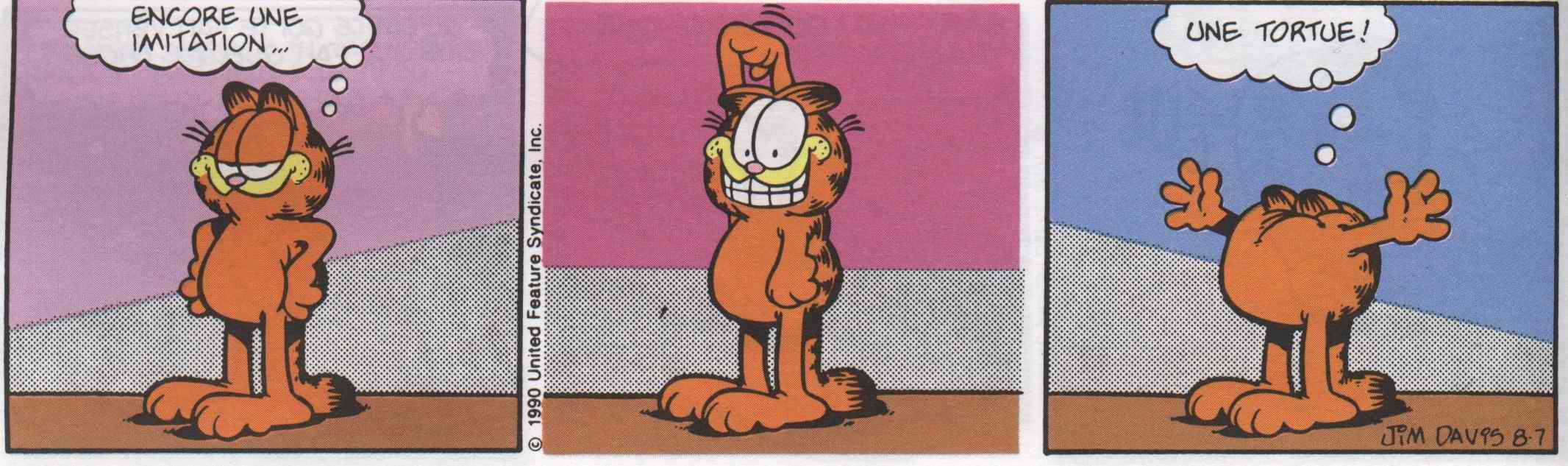 vocabulaire important 2: PHRASES DE DISCUSSION 1 LE SUBJONCTIF1) Mathilde trouve que le subjonctif__________________trop facile.	être2) C’est clair que ce______________________trop facile.	être3) Viens pour que je te____________________quelque chose.	dire4) Il vaut mieux que tu_______________________la vaisselle.	faire5) Vous voulez que je m’en___________________________?	aller6) Quel temps est-ce qu’il_________________________?	faire7) J’espère que tu_____________________________ce soir!	venir8) C’est ma mère qui______________________la cuisine.	faire9) C’est normal qu’il_________________________tout seul?	être10) Florence regrette qu’elle ne________________________pas venir.	pouvoir11) Le prof exige que tout le monde__________________à l’heure.	être12) Éve invite Nicolas sans que sa mère le_________________________	savoir13) Florian rote après qu’il_________________________mangé.	avoir14) René reste à la maison bien qu’il__________________beau.	faire15) C’est moi que vous_____________________________vu?	avoir16) C’est bien que tu____________________appris le subjonctif!	avoir17) Vous croyez que nos parents le________________________?	savoir18) Vous estimez que les Suédois_______________________heureux?	être19) C’est étonnant qu’il________________________lire à 3 ans!	savoir20) Julien est étonné qu’il____________________perdu contre Rana.	avoir21) C’est étonnant de le________________________perdre contre une fille!	voir22) Il faut que tu_____________________________ce film, Emmili!	voir23) Jeanne croit qu’elle_____________________réussi son examen.	avoirLE SUBJONCTIFPetits mots avec un grand sensrev : LES PRÉPOSITIONSPérec habite__________France est elle est née_______Nice_______juin.Je voudrais une crêpe____________sucre, une galette__________jambon et_________champignons et puis une pizza__________fromage. Vous avez des glaces___________vanille? Non, nous n’avons que des glaces___________chocolat et___________fraise.Tu es né__________quelle année? Moi, je suis né__________mois de novembre 1966.Il a fait froid________Lyon cet hiver. Normalement il ne fait pas si froid________hiver.Il habite__________ville ou_______________campagne? Moi, j’habite_______Sundsvall.C’est__________Suède? Oui,_____________la Suède profonde.  Vous n’auriez pas 5 Francs___________vous, s’il vous plaît?Ah, je suis malade! J’ai mal_______________tête,____________ventre,________dos et_______________poitrine. Pourtant je suis________________antibiotiques.Prenez un cachet de Fervex et vous allez voir!___________une heure vous irez déjà mieux. Moi, j’ai guéri 12 personnes______________deux heures!Qu’est-ce que tu as fait_________________________les vacances?Vous partez____________quelle heure?________________10 minutes! C’est-à-dire__________16.30. Elle est belle ta montre! Oui, elle est____________or. J’ai aussi une maison_______bois.Elles sont belles tes tasses__________thé! Oui, tu veux une tasse_________thé?Mon frère habite________États-Unis,________Chicago et se femme vient__________Danemark. Lui, il vient__________Suède, bien sûr.J’ai acheté une machine________coudre, du papier________lettres et une machine_____laver. Les pneus________clous sont interdits_________Europe? Seulement_______France.rev : LES PRÉPOSITIONS 2Henri Beyle est né______________Grenoble,___________1811,____________mois d’avril. Avril, c’est____________été? Non,___________printemps. Après, Stendahl s’est installé__________________belle ville de Rouen, près_________Paris, et_______355 kms__________Lyon. A l’école il a tout appris_______________cœur. Il étaitbrillant_______________école. Il avait toujours 20___________20_________français, _________histoire et____________dessin. Plus tard, il partira souvent___________ Espagne,_________Portugal et__________Italie. Toujours_________train et________ voiture. Des fois il partait__________pied_________Chamonix. Il n’est jamais parti __________États-Unis. Mais ses cousins habitaient_________Canada.____________sa chambre, il mettait toujours ses livres de mathématiques_________le lit På                                                                                                                under et ses livres préférés_____________le bureau.________________le coussin, il mettait la                                       på                                Bredvid Bible. Il lisait vite._______________deux jours il avait fini un gros pavé de 700 pages.Henri Beyle a commencé à écrire___________le pseudonyme de Stendahl, le nom d’unpetit village___________Allemagne,____________Westphalie,_____________le petitdépartement qui s’appelle Nürittigen. Stendahl était un gourmand. Il mangeait d’énormes pizzas__________jambon,________oignon,___________fromage et_____________olives.___________dessert, des glaces___________vanille,___________fraises et_____________chocolat. Il adorait le jambon__________Bayonne et le salami___________Danemark. Il est mort_____________1886,_____________Paris, une crêpe_________sucre______la bouche.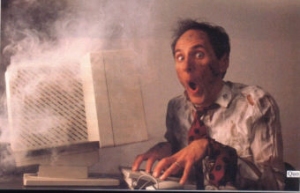 rev : LES PRÉPOSITIONS 3rev : LES PRONOMS RELATIFSrev : L’ARTICLE PARTITIFJe mange______________viande, _____________poisson et______________légumes.Il boit beaucoup______________bière et peu______________lait.Eric aime______________légumes et______________viande.Cédric ne boit pas______________alcool.Tu veux______________café ou______________thé ?Tu as______________limonade ?Je voudrais un kilo______________poires, 2 paquets______________beurre, 3             bouteilles______________vin et un peu______________fruit.Je mange trop______________bonbons.Je n’aime pas______________poisson.Vous avez______________billets de 20 Euros, s’il vous plaît ?Non, nous n’avons pas______________billets de 20 Euros.Elle a______________argent ? Oui, elle a beaucoup______________argent.Il déteste______________géographie.Je prends une pizza avec______________fromage, ______________champignons            et______________sauce tomate.Je n’ai pas______________frères et sœurs.corrigé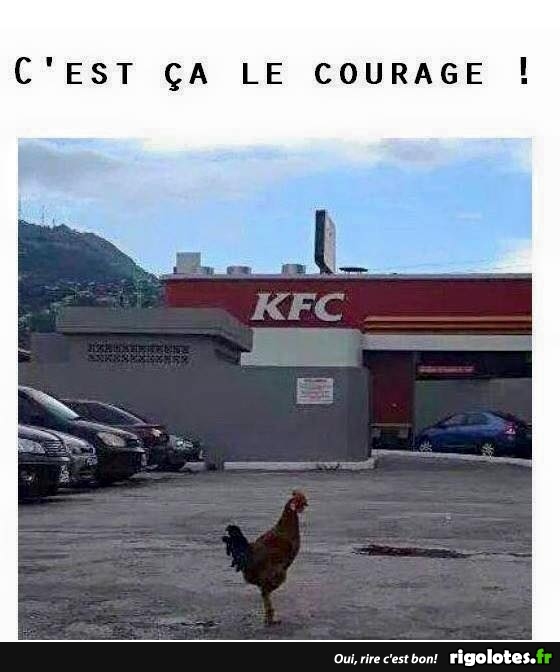 LES VERBES2PHRASES DE LA VIE QUOTIDIENNE 1LA VOIX PASSIVEExercice; LA VOIX PASSIVE 21) Maurice fait la cuisine. La cuisine est faite par Maurice2) Raymond prenait une douche. Une douche était prise par Raymond3) Nadine construit une maison en lego. Une maison en lego est construite par Nadine4) Yves regarde les films. Les films sont regardés par Yves.5) Ma nièce a lu 3 romans. 3 romans ont été lus par ma nièce6) Caroline inviterait Sébastien. Sébastien serait invité par Caroline.7) Laurent lisait le journal à haute voix. Le journal était lu à haute voix par Laurent.8) Edouard tuera le cafard. (Edouard kommer att döda kackerlackan.) Le cafard sera tué par Edouard.9) Le proviseur avait donné des cadeaux aux meilleurs élèves. Des cadeaux avaient été donnés aux meilleurs élèves par le proviseur.10) Le journaliste avait rédigé deux articles. Deux articles ont été rédigés par le journaliste-11) Isabelle tapera la lettre à la machine. La lettre sera tapée à la machine par Isabelle.12) Il faut que vous ramassiez les papiers! Il faut que les papiers soient ramassés par vous !LA VOIX PASSIVE 31) Marianne fait des exercices (mpl). Des exercices sont faits par Marianne.2) Le gouvernement a pris une décision. Une décision a été prise par le gouvernement.3) Un baby-sitter gardera les enfants. Les enfants seront gardés par un baby-sitter.4) Les policiers avaient arrêté le truand. Le truand avait été arrêté par la police.5) Sampras a difficilement gagné le match. Le match a été difficilement gagné par Sampras.6) Dominique proposerait une sortie en boîte, si elle avait de l’argent. Une sortie en boîte serait proposée par Dominique, si elle avait de l’argent7) Le médecin soignait le malade. Le malade était soigné par le médecin.8) Il faut que Thomas fasse le ménage! Il faut que le ménage soit fait par Thomas !9) Le prof corrigeait tout le temps les fautes d’orthographe. Les fautes d’orthographe étaient tout le temps corrigées par le prof.10) Le meurtrier avait assassiné 3 personnes. 3 personnes avaient été assassinées par le meurtrier.11) Le père de Malin peindra la maison. La masion sera peinte par le père de Malin.12) L’éboueur ramasse les papiers. Les papiers sont ramassés par l’éboueur.LES PRONOMS PERSONNELS 
1) Vous avez vu le dernier film de Claude Berri? Vous l’avez vu ?2) Je téléphone à Kevin. Je lui téléphone3) Il n'est pas content de son salaire. Il n’en est pas content.4) Mince! J'ai perdu ma veste. Mince ! Je l’ai perdue.5) J'ai assisté à une conférence sur les dangers du trou d'ozone. J’y ai assisté6) Personne n'est entré dans la salle. Personne n’y est entré7) Nicolas a dit à Jean-Baptiste qu'il avait menti. Nicolas le lui a dit.8) Nous avons parlé à nos parents de ce problème. Nous leur en avons parlé.9) Le golfeur a mis la balle dans le trou. Le golfeur l’y a mise.10) C'est toi qui as pris mes feuilles! C’est toi qui les as prises !11) Elle m'a dit qu'il était un peu bête. Elle me l’a dit.12) On va te demander ton passeport. On va te le demander.13) On se demande si c'est juste. On se le demande.14) On accuse la fille du vol. On l’en accuse.15) Tu dois écrire à tes soeurs. Tu dois leur écrire16) Elles ont jeté les verres dans la poubelle. Elles les y ont jetés.17) Vous avez fait vos courses? Vous les avez faites ?18) L'enfant s'est mis dans la baignoire. L’enfant s’y est mis.19) Ils se souviennent de notre vieille maison. Ils s’en souviennent.20) Mes parents parlent souvent de Marie-Laure. Mes parents en parlent souvent.21) Elle n'a pas ajouté des fraises dans le gâteau. Elle n’y en a pas ajouté.22) Je crois au destin. J’y crois.23) Tu as acheté des timbres? Tu en as acheté ?24) Vous avez acheté les timbres? Vous les avez achetés ?vocabulaire important ; dialogue; QUESTIONS ET RÉPONSES 2är du rädd för vargar? tu as peur des loups?nej, jag är inte rädd för vargar non, je n’ai pas peur des loupsjag är rädd för spindlar (une araignée) j’ai peur des araignéesspindlar är inte farliga les araignées ne sont pas dangereusesnej, men de är otäcka non, mais elles sont affreusesdu har rätt tu as raisonär du rädd för något? tu as peur de quelque chose?nej, jag tror inte det non, je ne crois pasdu har fel (avoir tort); du är rädd för öppna platser; tu as tort; tu as peur d’espaces ouvertsja, det stämmer; jag har agorafobi; oui, c’est exact/vrai; j’ai de l’agoraphobievad är det? qu’est-ce que c’est?det är när man är rädd för stora, öppna platser; c’est quand tu as peur de grands espaces ouvertsagora är torg på grekiska; agora veut dire (c’est) place/marché en greckänner du till klaustrofobi? tu connais la claustrophobie?nej, vad är det? non, qu’est-ce que c’est?”clos” och ”klaus” är stängd på grekiska clos/klaus c’est fermé en grecjaha, man är rädd för att vara instängd (enfermer), ah oui, on a peur d’être enfermédet stämmer c’est ça/c’est exact/correctär du hungrig? tu as faim?nej, jag är inte hungrig och du? non, je n’ai pas faim et toi?jag är jättetörstig men jag är inte hungrig; j’ai très soif mais je n’ai pas faimvill du ha en kåla? tu veux un coca?nej tack, jag gillar inte kåla, non merci, je n’aime pas le cocakåla är farligt le coca est dangereuxnej, du har fel; kåla är inte farligt; non tu as tort; le coca n’est pas dangereuxde sade på teve igår att kåla är farligt; ils ont dit à la télé hier que le coca est dangereuxmen det är inte sant mais ce n’est pas vraijag tror inte på dig je ne te crois passom du vill comme tu veuxjag behöver gå på toaletten ; j’ai besoin d’aller aux toilettesfinns det någon toalett här? il y a des toilettes ici?gå till kaféet och fråga om du får gå på deras toaletter; va au café et demande si tu peux aller à leur toilettesmen det är förbjudet mais c’est interditnär man går på kafé måste man dricka något; quand on va au café, il faut/on doit consommer/boire quelque choseköp en kaffe då; achète/prends un café alorsja, du har rätt, jag köper en kaffe; oui tu as raison, je prends un cafésedan går du på toaletten; ensuite tu vas aux toilettesjag kommer snart; je reviens tout de suite/bientôtvocabulaire important 1:böj verben:PHRASES DE DISCUSSION 1LE SUBJONCTIF1) Mathilde trouve que le subjonctif est trop facile.	être2) C’est clair que c’est trop facile.	être3) Viens pour que je te dise quelque chose.	dire4) Il vaut mieux que tu  fasses la vaisselle.	faire5) Vous voulez que je m’en aille?	aller6) Quel temps est-ce qu’il fait?	faire7) J’espère que tu viendras ce soir!	venir8) C’est ma mère qui fait/a fait/fera la cuisine.	faire9) C’est normal qu’il soit tout seul?	être10) Florence regrette qu’elle ne puisse pas venir.	pouvoir11) Le prof exige que tout le monde soit à l’heure.	être12) Ève invite Nicolas sans que sa mère le sache	savoir13) Florian rote après qu’il a mangé.	avoir14) René reste à la maison bien qu’il fasse beau.	faire15) C’est moi que vous avez/aviez vu?	avoir16) C’est bien que tu  aies appris le subjonctif!	avoir17) Vous croyez que nos parents le savent?	savoir18) Vous estimez que les Suédois sont/seront heureux?	être19) C’est étonnant qu’il sache lire à 3 ans!	savoir20) Julien est étonné qu’il ait perdu contre Rana.	avoir21) C’est étonnant de le voir perdre contre une fille!	voir22) Il faut que tu  voies ce film, Emmili!	voir23) Jeanne croit qu’elle a/aura réussi son examen.	avoirLE SUBJONCTIFLES PRÉPOSITIONSLES PRÉPOSITIONS 1Pérec habite en France est elle est née à Nice en juin.Je voudrais une crêpe au sucre, une galette au jambon et aux champignons et puis une pizza au fromage. Vous avez des glaces à la vanille? Non, nous n’avons que des glaces au chocolat et à la fraise.Tu es né en quelle année? Moi, je suis né au mois de novembre 1966.Il a fait froid à Lyon cet hiver. Normalement il ne fait pas si froid en hiver.Il habite en ville ou à la campagne? Moi, j’habite (à) Sundsvall.C’est en Suède? Oui, dans la Suède profonde. Vous n’auriez pas 5 Francs sur vous, s’il vous plaît?Ah, je suis malade! J’ai mal à la tête, au ventre, au dos et à la poitrine. Pourtant je suis sous antibiotiques. Prenez un cachet de Fervex et vous allez voir! Dans une heure vous irez déjà mieux. Moi, j’ai guéri 12 personnes en deux heures!Qu’est-ce que tu as fait pendant les vacances?Vous partez à quelle heure? Dans 10 minutes! C’est-à-dire à 16.30. Elle est belle ta montre! Oui, elle est en or. J’ai aussi une maison en/de bois.Elles sont belles tes tasses à thé! Oui, tu veux une tasse de thé?Mon frère habite aux États-Unis, à Chicago et sa femme vient du Danemark. Lui, il vient de Suède, bien sûr.J’ai acheté une machine à coudre, du papier à lettres et une machine à laver. Les neus à clous sont interdits en Europe? Seulement en France.LES PRÉPOSITIONS 2Henri Beyle est né à Grenoble, en 1811, au mois d’avril. Avril, c’est en été? Non, au printemps. Après, Stendahl s’est installé dans la belle ville de Rouen, près de Paris, et à 355 kms de Lyon. A l’école il a tout appris par cœur. Il était brillant à l'école. Il avait toujours 20 sur 20 en français,  en histoire et en dessin. Plus tard, il partira souvent en  Espagne, au Portugal et en Italie. Toujours en train et en  voiture. Des fois il partait à pied à Chamonix. Il n’est jamais parti aux États-Unis. Mais ses cousins habitaient au Canada.dans sa chambre, il mettait toujours ses livres de mathématiques sous le lit et ses livres préférés sur le bureau. à côté du coussin, il mettait la Bible. Il lisait vite. En deux jours il avait fini un gros pavé de 700 pages. Henri Beyle a commencé à écrire sous le pseudonyme de Stendahl, le nom d’un petit village en Allemagne, en Westphalie, dans le petit département qui s’appelle Nürittigen. Stendahl était un gourmand. Il mangeait d’énormes pizzas au jambon, à l'oignon, au fromage et aux olives.En dessert, des glaces à la vanille, aux fraises et au chocolat. Il adorait le jambon de Bayonne et le salami du Danemark. Il est mort en 1886, à Paris, une crêpe au sucre dans la bouche.LES PRÉPOSITIONS 3LES PRONOMS RELATIFSL’ARTICLE PARTITIFJe mange de la viande, du poisson et des légumes.Il boit beaucoup de bière et peu de lait.Eric aime les légumes et la viande.Cédric ne boit pas d’alcool.Tu veux du café ou du thé ?Tu as de la limonade ?Je voudrais un kilo de poires, 2 paquets de beurre, 3 bouteilles de vin et un peu de fruit.Je mange trop debonbons.Je n’aime pas le poisson.Vous avez des billets de 20 Euros, s’il vous plaît ?Non, nous n’avons pas de billets de 20 Euros.Elle a de l’argent ? Oui, elle a beaucoup d’argent.Il déteste la géographie.Je prends une pizza avec du fromage,  des champignons et de la sauce tomate.Je n’ai pas de frères et sœurs.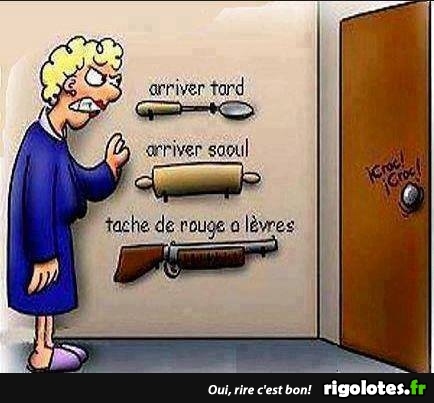 infinitifparticipe présentparticipe passéprésentavoir = ha, fåfuturimparfaitpassé composéprésentjetuilnousvousilsconditionnelsubjonctifplusqueparfaitimpératifjetuilnousvousilskunnatsettvetatdruckittrottmissatjag hade vunnithon skulle ha kunnat vinnafick du min present?du ser trött ut (avoir l’air)han såg trött utni kommer snart att bli 50 år Herr Gustafssonnej, jag är bara 48 årdet är många kossor på landet (använd: det finns)det kommer att vara mycket folk på köpcentret idagvar det mycket folk på stan i lördags ?de kommer att få sin nya bil nästa veckavi hade tur !havandes druckit för mycket alkohol förlorade han medvetandetni skulle ha sett den där fulla killen !han såg konstig uthan kommer att få problem med snutenfick ni många presenter ?hon var rädd för spindlarni skulle inte ha en liten slant fröken ?du skulle ha kunnat säga mig detde hade trott på din historiavi skulle ha sett honom om vi inte hade missat tågetom det var något problem skulle han ha skickat dig ett sms (använd: det fanns)jag kunde inte göra det själv (jag har inte kunnat)tror du mig ?trodde du mig ? (har du trott mig ?)har du sagt mig sanningen ?har du sagt mig den ?skulle du ha sagt mig den ?om jag skulle ha vetat det så....om jag hade vetat det skulle jag inte ha gett dig pengardiverse: mannen framför dig tappar sin plånboki klädbutiken: fråga om det är bra kvalitet på klänningendiverse: säg att detta var en dyr butiki klädbutiken: säg att du letar efter något ovanligt och mycket eleganti klädbutiken: säg att du älskar randiga kläderi klädbutiken: säg att den rosa blusen är lite för stordiverse: du fick tillbaka växel på 10 euro inte på 50 som du gav till expeditenpå hotellet: fråga var Stefan ärpå hotellet: du förstår inte hur teven fungerarpå hotellet: be att få lite varm mjölkpå hotellet: du vill fråga på vilket rum din kompis Pierre Magne bori klädbutiken: säg att du letar efter ungefär samma byxor som du har på digpå hotellet: säg att du bara vill ha en croissant till frukostpå snabbköpet: fråga om du får äta din nyss inköpta glass i butikenpå hotellet: säg att du vill ha en stor kopp varm choklad till frukostpå snabbköpet: fråga om de har plastmuggarpå snabbköpet: fråga om det finns färdiga mackordiverse: du har tappat bort din resväska på flygplatsen, gå till informationsdisken och beskriv dendiverse: berätta lite om Västeråssäg att du inte är hungrigpå hotellet: säg att din madrass är för mjuk på hotellet: säg att du inte vill ha någon apelsinjuicepå snabbköpet: fråga hur dags de öppnar i morgon bittipå snabbköpet: fråga om det inte finns kalla drickorpå hotellet: be att få ett nytt glas, ditt är smutsigtpå hotellet: säg att det var mycket oväsen på gatan i morsepå snabbköpet: fråga om det finns mindre flaskor mineralvattendiverse: ställ 6 frågor till en kändis du träffat i en butiksäg att du är väldigt hungrigpå snabbköpet: fråga hur länge de har öppet i kväll/nattdiverse: be någon tala långsammarepå hotellet: fråga om du kan få byta din jordgubbssylt mot hallonsyltpå hotellet: fråga var man äter frukostenpå hotellet: fråga vad det finns att dricka till frukostensäg att du är väldigt tröttpå hotellet: fråga om det finns gräddepå hotellet: det är slut på toalettpapper på rummeti klädbutiken: säg att det inte är i din smaki klädbutiken: fråga om det är ett känt märke på byxornadiverse: köp en tunnelbanebiljett; för en dag, 2 zonerpå hotellet: be att få koden till internet på hotelletpå snabbköpet: be att få en extra påsepå hotellet: du har låst in nyckeln på hotellrummeti klädbutiken: säg att du hellre betalar mer för bättre kvaliteti klädbutiken: säg att du skulle behöva lite hjälp med att hitta kläder åt digi klädbutiken: fråga om det är rea idagi klädbutiken: säg att den rutiga kjolen passar perfekti klädbutiken: be att få hjälp i en butikpå hotellet: säg att det är kallt på rummetpå hotellet: be att få lite mer sockeri klädbutiken: säg att du inte tycker om den här skjortani klädbutiken: fråga om det inte finns billigare skorpå snabbköpet: säg att du bara har stora sedlarpå hotellet: du behöver en större handduk på hotellet: säg att du har sovit brabe att få en servett till glassen du nyss köpti klädbutiken: fråga om det finns prickiga strumpori klädbutiken: säg att du letar efter en häftig tröja i många färgeri klädbutiken: fråga om du kan få rabatt på de vita skornai klädbutiken: fråga om du kan få rabatt på den gröna tröjanpå hotellet: säg att din madrass är för hård på hotellet: säg att du bara tar en kopp te till frukosti klädbutiken: säg att du inte tycker om tröjor med knappari klädbutiken: fråga om byxorna krymper i tvättenpå hotellet: be att få en liten sked tillpå hotellet: be att få ett glas på hotellet: det finns inget varmvatten i duschendiverse: du har hittat en mobil på golvet i en butik; lämna in den i kassandiverse: du hittar inte din mobil, be någon ringa den genom att säga ditt telefonnummerbe att få en plastmugg till din inköpta drickai klädbutiken: fråga om det finns andra modellerpå hotellet: hissen är trasigi klädbutiken: säg att den där blusen ser häftig utpå hotellet: det finns inga handdukar på rummetdiverse: berätta lite om dig självdiverse: du skall betala en dricka som kostar 2,55 och du upptäcker att du bara har 1,50 euro; förklara digpå hotellet: du kommer inte ihåg till rumsnummerpå hotellet: du ber att få köpa en dricka i hotellbarenpå hotellet: be att få rumsnyckel 274diverse: säg att du förstår men att det är svårt att pratadiverse: du har tappat din mobil, fråga efter den i butikensäg att du är väldigt törstigi klädbutiken: säg att kepsen är snygg men för dyri klädbutiken: fråga om du får prova de svarta byxornaErik ritar en efterrättErik ritar en efterrättErik ritar en efterrättErik ritar en efterrätten efterrätt är ritad av Erik en efterrätt är ritad av Erik en efterrätt är ritad av Erik en efterrätt är ritad av Erik Marie berättar en historiaMarie berättar en historiaMarie berättar en historiaMarie berättar en historiaen historia är berättad av Marieen historia är berättad av Marieen historia är berättad av Marieen historia är berättad av Marieläraren visar ett exempelläraren visar ett exempelläraren visar ett exempelläraren visar ett exempelett exempel är visat av lärarenett exempel är visat av lärarenett exempel är visat av lärarenett exempel är visat av lärarenen president styr landeten president styr landeten president styr landeten president styr landetlandet styrs (är styrt) av en presidentlandet styrs (är styrt) av en presidentlandet styrs (är styrt) av en presidentlandet styrs (är styrt) av en presidentpojken har sett en stöldpojken har sett en stöldpojken har sett en stöldpojken har sett en stölden stöld har setts av pojkenen stöld har setts av pojkenen stöld har setts av pojkenen stöld har setts av pojkenparlamentet har röstat en ny lagparlamentet har röstat en ny lagparlamentet har röstat en ny lagparlamentet har röstat en ny lagen ny lag har röstats av parlamenteten ny lag har röstats av parlamenteten ny lag har röstats av parlamenteten ny lag har röstats av parlamentetCéline har gjort ett misstagCéline har gjort ett misstagCéline har gjort ett misstagCéline har gjort ett misstagett misstag har gjorts av Célineett misstag har gjorts av Célineett misstag har gjorts av Célineett misstag har gjorts av CélineDior skapar kläderDior skapar kläderDior skapar kläderDior skapar kläderkläder skapas av Dior (är skapade)kläder skapas av Dior (är skapade)kläder skapas av Dior (är skapade)kläder skapas av Dior (är skapade)Dior har skapat kläderDior har skapat kläderDior har skapat kläderDior har skapat kläderkläder har skapats av Dior (har blivit skapade)kläder har skapats av Dior (har blivit skapade)kläder har skapats av Dior (har blivit skapade)kläder har skapats av Dior (har blivit skapade)infinitifparticipe présentparticipe passéparticipe passéprésentprésentjouer =  spelafuturimparfaitpassé composépassé composéprésentprésentjetuilnousvousilsconditionnelsubjonctifplusqueparfaitplusqueparfaitimpératifimpératifjetuilnousvousilsinfinitifparticipe présentparticipe passéprésentêtre =  vara, blivafuturimparfaitpassé composéprésentjetuilnousvousilsconditionnelsubjonctifplusqueparfaitimpératifjetuilnousvousilsjag behöverj’ai besoin dejag behöver en drickaj’ai besoin d’une boissonjag vill ha en drickaje veux/voudrais une boissondu har rätttu as raisonjag har felj’ai tortdet är santc’est vraiär du rädd för hundar?tu as peur des chiens?jag skäms för min systerj’ai honte de ma soeurbehöver du pengar?tu as besoin d’argent?jag är hungrigj’ai faimhan är inte törstigil n’a pas soifska vi gå på kafé?on va au café?är du sömnig?tu as sommeil?jag har ont i magenj’ai mal au ventredu har rätt att sluta nutu as le droit de finir maintenantdu har inte rätt att ljugatu n’as pas le droit de mentirman har inte rätt att spotta i skolanon n’a pas le droit de cracher à l’écolevad tycker du om de som spottar?que penses-tu (qu’est-ce que tu penses) de ceux qui crachent?det är äckligtc’est dégueulassevad tycker du om höstlovet?que penses-tu/qu’est-ce que tu penses des vacances d’automne?det är underbartc’est merveilleuxjag ska vila migje vais me reposervad gör du?qu’est-ce que tu fais?vad har du gjort?qu’est-ce que tu as fait?jag bantarje fais un régimejag har bantatj’ai fait un régimedet är en känd sångarec’est un chanteur connu/célèbrehan sjungeril chantehon har sjungit i en gruppelle a chanté dans un groupedet är skamligtdet är oacceptabeltdet är synddet är otroligtdet är inte normaltdet är troligtdet är bradet är inte bradet är konstigtdet är idiotisktdet är fruktansvärtdet är löjligtman måste, man börman måste, det är tvunget attförbjudastanna, stoppaändra, bytaprotesteratvingatillåtata bort, upphävadärför atteftersomeftersom attdet är bäst attjag önskarjag skulle viljajag uppskattar att/anser attjag finner/anser attjag hoppas attjag tror attdet är uppenbart attdet är nödvändigt attjag är förjag är motXsubjonctifindicatifIl veut que je lebattebatsTu crois que Marie……..bien?aillevaIl espère que nousvenionsviendronsVous souhaitez que je……..?parteparsIl faut que tu………..gentil!soisesC’est dommage qu’elle ne…..pascomprennecomprendImportant que vous………..toutsachiezsavezVous savez que je……….très pauvre? soissuisC’est rare qu’il………….le dimancheviennevientCe n’est pas facile àfassefaireC’est malheureux dedisedireRentre avant que tu n’…………..froid!aiesasJe viens pour que vous ledisiezditesVoulez-vous……………..avec moi?veniezvenirIl est bien que vous…………..làsoyezêtesQu’est-ce que vous……………là?fassiezfaitesQue………………..-vousvouliezvoulezIls pensent que ce………………..justesoitestNous regrettons que ce……….comme çasoitestTu as peur que tu te………..mal?fassesfaisC’est bien quand ilpleuvepleutJ’explique pour que vouscompreniezcomprenezVous venez bien que vous……….malade?aoyezêtesIl ne veut pas que jevienneviensQu’est-ce que cela………..dire?veuilleveutC’est la plus belle femme quisoitestJe ne pense pas que ce………vraisoitestIls ne trouvent pas que tu……..mochesoisesNous espérons qu’il………..beaufasseferaElle est contente que tu………..venusoisesIls aiment qu’on leur………à mangerfassefaitIl n’y a pas que moi qu’onbattebatCe que je veux dire, c’est que je…..soissuisC’est idiot qu’il……….fait çaaitaVous êtes heureux qu’on vous…trouvés?aitaElle ne croit pas que tumentesmensJe sais que tumentesmensJe le sais bien que tu ne le….passachessaisIl vaut mieux que tu………..la véritésachessaisIl ne faut pas que tu lebattesbatsIl a réussi sans qu’il…………bosséaitaVous voulez quelque chose à….?buviezboireIl arrivera avant que tu…prêtsoisesElle était surprise que tu…………venuesoisétaitJe ne veux pas que tu……..le ménagefassesfaisVous ne trouvez pas qu’il………tort?aitaIls savent que ce…….facilesoitestTu crois que Tom……….raison?aitaComment est-ce que tu le………..sachessaisPourquoi est-ce que tu………ça?disesdisIl est important que je………..toutsachesaisBien qu’il ne……..pas fort, il a gagnésoitestIls disent qu’ils……….fortssoientsontElle déteste qu’on……..tous les soirssortesortTu comprends que ce………grave?soitestQu’est-ce qu’on……………?fassefaitIl a écrit qu’il…………..aux États-UnispartepartiraElle n’a pas dit que tu………venirpuissespeuxC’est moi que vous………..attendiezattendezC’est bizarre qu’il…….pleuvoir tous les jourspuissepeutJe sors avant que ce ne…..trop tardsoitestTu pars sans qu’on se…….au revoir?diseditVous désirez qu’il……..tout de suite?viennevientElle fait ce qu’elle…………….puissepeutVous fêtez que je…………parteparsÉtonnant qu’il…………..déjà partisoitestC’est triste de te………comme çavoievoirIls ont vu que vous……..tristesoyezêtiezJe n’ai pas compris ce que tu…ditaiesasTu pars bien que tu n’……..pas le droit?aiesasIl faut que tu………….ce livre!liseslisJe pense que je le………….demainliseliraiVoulez-vous que nous……ensemble?mangionsmangeonsIls ne veulent pas qu’on les….ensemblevoievoitJe suis déçu que tu……….sans moipartesparsMais je ne veux pas……..partepartirIl est nécessaire que tu t’enaillesvasC’est affreux qu’il……..réussi!aitaRentrez pour qu’on vous…….mieuxvoievoitC’est dur àfassefaireEspérons que tu……..comprisaiesasQuel temps est-ce qu’il……..demain?fasseferaJe crains que vous…….raisonayezavezElle était furieuse qu’on l’……tapéeaitaJe ne pense pas qu’il……..sensiblesoitestIls croient que ce………….normalsoitestNe regardez pas avant que vous…fini!ayezavezTu écris que tu………tristesoisesJe préfère qu’on s’enaillevaQuand est-ce que vous voulez que jeviennevientVous savez que j’……raisonaieaiC’est bête qu’on………..des fautesfassefaitIl est temps qu’onsortesortÉcoute les oiseaux pour que tu…calme!soisserasIl a dit qu’il………la vaissellefasseferaC’est super que vous………..ce soir!veniezviendrezQu’est-ce qu’on..?diseditVoilà la maison que j’……achetéeaieaiIl est formidable que tu….réussi!aiesasArrête avant que je ne te…..malfassefaisnärquanddå, närlorsqueinnan, föreavantefteraprèsefter (i tid)au bout deframfördevantbakomderrièreöverau-dessus deunderau-dessous deutansansför, för attpourända tilljusqu’àför attafin queså, på detta sätt, sålundaainsivisserligencertesemellertidcependantemedantandis quetidigtôtsentardför myckettroplitepeuså myckettantlika mycket, lika mångaautantaldrigne...jamaisknappastne...guèreknapptà peinesärskilt, framföralltsurtoutäven, ocksåégalementtydligen, givetvisévidemmentfastän, trots attbien quefastän, trots attquoiquetrotsmalgrétack varegrâce ài brist påfaute dehädanefterdésormaisalltsådoncvarsdontkanskepeut-êtreredan (från)dèsså snart somdès queklar, tydlignetäven, t.o.m.mêmet.o.m.voire(allt)sedandepuisalltid, fortfarandetoujoursoftasouventiblandparfoisiblandquelquefoisdå, så, på den tidenalorshur mycket, hur mångacombienhur, hur sa, vadcommentvadquoidärbortalà-bashäricitroligenprobablementalldelestout à faitnämligenen effeti alla fallquand mêmeinte ensmême pasändå, likvälpourtantmenmaisom, såsii mitten avau milieu demittemoten face debredvidà côté dedessutomen plussnarareplutôttidigareplus tôtty, för attcarplötsligtsoudainunder (tiden), medanpendanthel, heltentier entièremotcontreinte allspas du toutvad beträffarquant àdär, varoùellerouför övrigtd’ailleurspå annat håll, någon annanstansailleursenligtselontillräckligt, ganska, nogassezbarane...queendast, baraseulementinte längre, inte merne...plusännu, fortfarandeencoreså, så till den gradtellementmanonmellanentrebland annatentre autresför...sedan, det finnsil y avarken...ellerne...ni...nienligtd’aprèseftersompuisquedärför attparce queså snart som, snart, strax, genastaussitôtför attpour queutan attsans queinte desto mindre, ändånéanmoinsdäremoten revanchedäremotpar contremed hänsyn tillvu (que)hur...än tout...que + indikativhur...änpour...que + subjonctifantingen...ellersoit...soitbåde...ochet...etinte allsne...pointså länge somtant quedärefterpuissedan, därefterensuitepå grund aven raison depå grund avà cause dei förhållande tillà raison deföljaktligenpar conséquentföljaktligenen conséquenceeftersomattendu queeftersom, somcommei, omdansmycket (adv)trèsmycket, mångabeaucouptrotsen dépit dei egenskap aven tant queäven omquitte à + infinitiväven ommême siså attde sorte quemedan, under det attalors queallt eftersomà mesure queåtminstonedu moinsdessutomen outremen nu (är det så att)orför restendu resteliksomde même quei allmänheten généralsamma, likapareillikväl, docktoutefoisi alla fall, ändåtout de mêmehur...änsi...que + subjonctifhur...änquelque...que + subjonctifom inteà moins que + subjonctifpå villkor attà condition que + subjonctifsom omcomme sii fall attau cas où + conditionneltrots allt, i alla fallquand bien mêmeå ena sidan...å andra sidand’une part...d’autre partpå kort siktà court termeunder förevändning attsous prétexte queokd’accordegentligen, i grund och bottenau fondnärmare bestämt, egentligenà vrai direi själva verketen réalitéfaktiskten faitfaktiskteffectivementapropå, för övrigt, till sakenau faiti förhållande tillpar rapport àmed hänsyn till, gentemotà l’égard degentemotenversungefär, cirkaversungefär, cirkaenvironungefär, nästanà peu prèsnäraprès delångtifrånloin de.....................France.....................Västerås.....................gauche.....................cinémajouer...............basketjouer......................guitare.....................2001......................mars.....................17.30.....................Suèdej’ai mal..........................têteil habite....................Köpingc’est.......................Danemarkun livre...................papier.......................trainune pizza.....................jambonaller..............................dentisteje viens.....................Norvège.................face de la garefaire...........................sport_________plastique_________septembre_________Pays-Bas_________1997une tasse________café chaudune boîte_________lettres_________bateauje viens__________Islandeil travaille_________Norvège ___________anti-biotiques une chambre_______deux lits _________5 heures_________Londres_________Madrid_________cinéma_________hiver_________ville jouer________hockey jouer________tarot jouer________piano jouer________guitare jouer________pétanque (f) jouer________pokerla chasse_________trésor (m)  skattjaktenla pêche__________hareng (m)une machine_______calculerun écran________couleurune cravate_______carreauxune machine_______coudre (symaskin)un fer________repasser (strykjärn)on mange________restaurant__________Afrique___________taxi___________bois___________automne__________mois de févrierun café_________laitdes bonbons__________menthedu paper_________lettresune soupe________légumes________quelle heure?fait____________mainmal_______________têtemal_______________dentsune galette__________œufsj’habite_________Bergsåker1Tu connais la femme....................travaille à la poste ?2Vous habitez dans la maison....................est rouge ?3C’est moi....................ai raison !4Tu connais la femme....................s’appelle Karine ?5Je connais la femme....................tu aimes beaucoup.6Nous croyons....................vous avez raison.7C’est ce....................on appelle un croque-madame.8C’est l’obélisque à la Place de la Concorde.................est le plus vieux monument de Paris.9C’est la vedette....................vous aimez ?10C’est la vedette....................vous aime ?infinitifparticipe présentparticipe passéprésentavoir = ha, fåayanteuj’aifuturimparfaitpassé composéprésentjeauraiavaisj'ai euaituaurasavaisas euasilauraavaita euanousauronsavionsavons euavonsvousaurezaviezavez euavezilsaurontavaientont euontconditionnelsubjonctifplusqueparfaitimpératifjeauraisaiej'avais eutuauraisaiesavais euaiesilauraitaitavait eunousaurionsayonsavions euayonsvousauriezayezaviez euayezilsauraientaientavaient eupuvusubucruratéjag hade vunnitj’avais gagnéhon skulle ha kunnat vinnaelle aurait pu gagnerfick du min present?tu as eu mon cadeau?du ser trött ut (avoir l’air)tu as l’air fatiguéhan såg trött util avait l’air fatiguéni kommer snart att bli 50 år Herr Gustafssonvous aurez bientôt 50 ans Monsieur Gustafssonnej, jag är bara 48 årnon, je n’ai que 48 ansdet är många kossor på landet (använd: det finns)il y a beaucoup de vaches à la campagnedet kommer att vara mycket folk på köpcentret idagil y aura beaucoup de monde au centre commercial aujourd’huivar det mycket folk på stan i lördags ?il y avait du monde en ville samedi ?de kommer att få sin nya bil nästa veckails auront leur nouvelle voiture la semaine prochainevi hade tur !on a eu de la chance ! (on avait de la chance)havandes druckit för mycket alkohol förlorade han medvetandetayant bu trop d’alcool il avait perdu connaissanceni skulle ha sett den där fulla killen !vous auriez vu ce mec ivre !han såg konstig util avait l’air bizarrehan kommer att få problem med snutenil aura des problèmes avec les flicsfick ni många presenter ?vous avez eu beaucoup de cadeaux ?hon var rädd för spindlarelle avait peur des araignéesni skulle inte ha en liten slant fröken ?vous n’auriez pas une petite pièce mademoiselle ?du skulle ha kunnat säga mig dettu aurais pu me le direde hade trott på din historiails avaient cru à ton histoirevi skulle ha sett honom om vi inte hade missat tågeton l’aurait vu si on n’avait pas raté le trainom det var något problem skulle han ha skickat dig ett sms (använd: det fanns)s’il y avait un problème il t’aurait envoyé un textojag kunde inte göra det själv (jag har inte kunnat)je n’ai pas pu le faire moi-mêmetror du mig ?tu me crois ?trodde du mig ? (har du trott mig ?)tu m’as cru ?har du sagt mig sanningen ?tu m’as dit la vérité ?har du sagt mig den ?tu me l’as dite ?skulle du ha sagt mig den ?tu me l’aurais dite ?om jag skulle ha vetat det så....si je l’aurais su alors........om jag hade vetat det skulle jag inte ha gett dig pengarsi je l’avais su je ne t’aurais pas donné de l’argentdiverse: mannen framför dig tappar sin plånbokMonsieur! Vous avez perdu votre portefeuille! Le voilài klädbutiken: fråga om det är bra kvalitet på klänningenla robe, c’est de la bonne qualité?diverse: säg att detta var en dyr butikc’était un magasin cheri klädbutiken: säg att du letar efter något ovanligt och mycket elegantje cherche quelque chose de rare et d’éléganti klädbutiken: säg att du älskar randiga kläderj’adore les vêtements rayés (à rayures)i klädbutiken: säg att den rosa blusen är lite för storle chemisier rose est un peu trop granddiverse: du fick tillbaka växel på 10 euro inte på 50 som du gav till expeditenexcusez-moi, vous m’avez donné la monnaie sur 10 euros et non pas de 50på hotellet: fråga var Stefan äroù est Monsieur Gustafsson?på hotellet: du förstår inte hur teven fungerarje ne comprends pas comment la télé marchepå hotellet: be att få lite varm mjölkest-ce que je pourrais avoir un peu de lait chaud, svp?på hotellet: du vill fråga på vilket rum din kompis Pierre Magne borexcusez-moi, est-ce que je peux savoir le numéro de chambre de Monsieur Magne?i klädbutiken: säg att du letar efter ungefär samma byxor som du har på digje cherche à peu près le même pantalon que je portepå hotellet: säg att du bara vill ha en croissant till frukostje veux juste un croissant pour le petit déjeunerpå snabbköpet: fråga om du får äta din nyss inköpta glass i butikenest-ce que je peux (j’ai le droit de) manger ma glace dans le magasin?på hotellet: säg att du vill ha en stor kopp varm choklad till frukostje voudrais une grande tasse de chocolat chaud pour mon petit déjeunerpå snabbköpet: fråga om de har plastmuggarvous avez des gobelets en plastique?på snabbköpet: fråga om det finns färdiga mackoril y a des sandwichs tout préparés?diverse: du har tappat bort din resväska på flygplatsen, gå till informationsdisken och beskriv denj’ai perdu ma valise; elle est noire, elle est en cuir, il y a un ruban rose sur le côté...diverse: berätta lite om Västeråsc’est une grande ville à l’ouest de Stockholm, elel est située au Lac de Mälaren etcsäg att du inte är hungrigje n’ai pas faimpå hotellet: säg att din madrass är för mjuk mon matelas est trop moupå hotellet: säg att du inte vill ha någon apelsinjuiceje ne veux pas de jus d’orangepå snabbköpet: fråga hur dags de öppnar i morgon bittià quelle heure ouvrez-vous demain matin?på snabbköpet: fråga om det inte finns kalla drickoril n’y a pas de boissons fraîches?på hotellet: be att få ett nytt glas, ditt är smutsigtje pourrais avoir un autre verre, mon verre (le mien) est salepå hotellet: säg att det var mycket oväsen på gatan i morseil y avait beaucoup de bruit dans la rue ce matinpå snabbköpet: fråga om det finns mindre flaskor mineralvattenvous avez des bouteilles d’eau minérale plus petites?diverse: ställ 6 frågor till en kändis du träffat i en butiksäg att du är väldigt hungrigj’ai très faimpå snabbköpet: fråga hur länge de har öppet i kväll/nattvous êtes ouverts jusqu’à quelle heure ce soir?diverse: be någon tala långsammareparlez plus lentement svppå hotellet: fråga om du kan få byta din jordgubbssylt mot hallonsyltest-ce que je peux changer ma confiture de fraise à la confiture de framboise?på hotellet: fråga var man äter frukostenoù est-ce qu’on prend le petit déjeuner?på hotellet: fråga vad det finns att dricka till frukostenqu’est-ce qu’il y a à boire au petit déjeuner?säg att du är väldigt tröttje suis très fatiguépå hotellet: fråga om det finns gräddevous avez de la crème fraîche?på hotellet: det är slut på toalettpapper på rummetil n’y a plus de papier-toilettes dans ma chambrei klädbutiken: säg att det inte är i din smakce n’est pas à mon goûti klädbutiken: fråga om det är ett känt märke på byxornaest-ce que la marque du pantalon est une marque connue?diverse: köp en tunnelbanebiljett; för en dag, 2 zonerje voudrais un ticket de métro, pour un jour et pour deux zones, svppå hotellet: be att få koden till internet på hotelletje peux avoir le code pour internet, svp?på snabbköpet: be att få en extra påseest-ce que je peux avoir un autre sac svp?på hotellet: du har låst in nyckeln på hotellrummetj’ai laissé la clé dans ma chambre et j’ai fermé la portei klädbutiken: säg att du hellre betalar mer för bättre kvalitetje paie volontiers plus cher pour la meilleure qualitéi klädbutiken: säg att du skulle behöva lite hjälp med att hitta kläder åt digj’aurais besoin d’un peu d’aide pour trouver des vêtements pour moii klädbutiken: fråga om det är rea idagil y a les soldes aujourd’hui?i klädbutiken: säg att den rutiga kjolen passar perfektla jupe à carreaux me va parfaitementi klädbutiken: be att få hjälp i en butikest-ce que je pourrais avoir un peu d’aide, svp?på hotellet: säg att det är kallt på rummetil fait froid dans la chambrepå hotellet: be att få lite mer sockerest-ce que je peux avoir encore du sucre?i klädbutiken: säg att du inte tycker om den här skjortanje n’aime pas cette chemisei klädbutiken: fråga om det inte finns billigare skorvous n’avez pas de chaussures moins chères?på snabbköpet: säg att du bara har stora sedlarje n’ai que de gros billetspå hotellet: du behöver en större handduk j’aurais besoin d’une serviette plus grande svppå hotellet: säg att du har sovit braj’ai bien dormibe att få en servett till glassen du nyss köptje peux avoir une serviette, svp?i klädbutiken: fråga om det finns prickiga strumporil y a des chaussettes à pois?i klädbutiken: säg att du letar efter en häftig tröja i många färgerje cherche un pull chouette en beaucoup de couleursi klädbutiken: fråga om du kan få rabatt på de vita skornaest-ce que je peux avoir des réductions sur les chaussures blanches?i klädbutiken: fråga om du kan få rabatt på den gröna tröjanest-ce que je peux avoir des réductions sur le pull vert?på hotellet: säg att din madrass är för hård mon matelas est trop durpå hotellet: säg att du bara tar en kopp te till frukostje prends juste une tasse de thé pour le petit déjeuneri klädbutiken: säg att du inte tycker om tröjor med knapparje n’aime pas les pulls à boutons (avec des boutons)i klädbutiken: fråga om byxorna krymper i tvättenle pantalon rétrécit au lavage?på hotellet: be att få en liten sked tillest-ce que je peux avoir une autre petite cuillère, svppå hotellet: be att få ett glas est-ce que je peux avoir un verre, svp?på hotellet: det finns inget varmvatten i duschenil n’y a plus d’eau chaude dans les douchesdiverse: du har hittat en mobil på golvet i en butik; lämna in den i kassanexcusez-moi, j’ai trouvé ce portable par terrediverse: du hittar inte din mobil, be någon ringa den genom att säga ditt telefonnummerje ne trouve pas mon portable, pourriez-vous m’appeler sur 00-46-732-043236?be att få en plastmugg till din inköpta drickaest-ce que je peux avoir un gobelet en plastique avec ma boisson?i klädbutiken: fråga om det finns andra modelleril y a d’autres modèles?på hotellet: hissen är trasigl’ascenseur est en pannei klädbutiken: säg att den där blusen ser häftig utce chemisier a l’air chouettepå hotellet: det finns inga handdukar på rummetil n’y a pas de serviettes dans ma chambrediverse: berätta lite om dig självje m’appelle Stefan Gustafsson, j’ai 48 ans, je travaille comme professeur, je suis célibataire et je n’ai pas d’enfants etcdiverse: du skall betala en dricka som kostar 2,55 och du upptäcker att du bara har 1,50 euro; förklara digexcusez-moi, je n’ai pas assez d’argent; je n’ai que 1,50 euros; je suis désolépå hotellet: du kommer inte ihåg till rumsnummerexcusez-moi, je ne me souviens pas de mon numéro de chambrepå hotellet: du ber att få köpa en dricka i hotellbarenest-ce que je peux acheter une boisson?på hotellet: be att få rumsnyckel 274la chambre numéro deux cent soixante-quatorze svpdiverse: säg att du förstår men att det är svårt att prataje comprends mais c’est difficile de parlerdiverse: du har tappat din mobil, fråga efter den i butikenj’ai perdu mon portable, est-ce que vous l’avez vu?säg att du är väldigt törstigj’ai très soifi klädbutiken: säg att kepsen är snygg men för dyrla casquette est jolie mais trop chèrei klädbutiken: fråga om du får prova de svarta byxornaje peux essayer le pantalon noir?Erik ritar en efterrättÉric dessine un desserten efterrätt är ritad av Erik un dessert est dessiné par ÉricMarie berättar en historiaMarie raconte une histoireen historia är berättad av Marieune histoire est racontée par Marieläraren visar ett exempelle prof montre un exempleett exempel är visat av lärarenun exemple est montré par le profen president styr landetun président dirige le payslandet styrs (är styrt) av en presidentle pays est dirigé par un présidentpojken har sett en stöldle garçon a vu un volen stöld har setts av pojkenun vol a été vu par le garçonparlamentet har röstat en ny lagle parlement a voté une nouvelle loien ny lag har röstats av parlamentetune nouvelle loi a été votée par le parlementCéline har gjort ett misstagCéline a fait une erreurett misstag har gjorts av Célineune erreur a été faite par CélineDior skapar kläderDior crée des vêtementskläder skapas av Dior (är skapade)des vêtements sont créés par DiorDior har skapat kläderDior a créé des vêtementskläder har skapats av Dior (har blivit skapade)des vêtements ont été créés par Diorinfinitifparticipe présentparticipe passéprésentjouer =  spelajouantjouéje jouefuturimparfaitpassé composéprésentjejoueraijouaisj'ai jouéjouetujouerasjouaisas jouéjouesiljouerajouaita jouéjouenousjoueronsjouionsavons jouéjouonsvousjouerezjouiezavez jouéjouezilsjouerontjouaientont jouéjouentconditionnelsubjonctifplusqueparfaitimpératifjejoueraisjouej'avais jouétujoueraisjouesavais jouéjoueiljoueraitjoueavait jouénousjouerionsjouionsavions jouéjouonsvousjoueriezjouiezaviez jouéjouezilsjoueraientjouentavaient jouéinfinitifparticipe présentparticipe passéprésentêtre =  vara, blivaétantétéje suisfuturimparfaitpassé composéprésentjeseraiétaisj'ai étésuistuserasétaisas étéesilseraétaita étéestnousseronsétionsavons étésommesvousserezétiezavez étéêtesilsserontétaientont étésontconditionnelsubjonctifplusqueparfaitimpératifjeseraissoisj'avais ététuseraissoisavais étésoisilseraitsoitavait éténousserionssoyonsavions étésoyonsvousseriezsoyezaviez étésoyezilsseraientsoientavaient étéjag behöverj’ai besoin dejag behöver en drickaj’ai besoin d’une boissonjag vill ha en drickaje veux/voudrais une boissondu har rätttu as raisonjag har felj’ai tortdet är santc’est vraiär du rädd för hundar?tu as peur des chiens?jag skäms för min systerj’ai honte de ma soeurbehöver du pengar?tu as besoin d’argent?jag är hungrigj’ai faimhan är inte törstigil n’a pas soifska vi gå på kafé?on va au café?är du sömnig?tu as sommeil?jag har ont i magenj’ai mal au ventredu har rätt att sluta nutu as le droit de finir maintenantdu har inte rätt att ljugatu n’as pas le droit de mentirman har inte rätt att spotta i skolanon n’a pas le droit de cracher à l’écolevad tycker du om de som spottar?que penses-tu (qu’est-ce que tu penses) de ceux qui crachent?det är äckligtc’est dégueulassevad tycker du om höstlovet?que penses-tu/qu’est-ce que tu penses des vacances d’automne?det är underbartc’est merveilleuxjag ska vila migje vais me reposervad gör du?qu’est-ce que tu fais?vad har du gjort?qu’est-ce que tu as fait?jag bantarje fais un régimejag har bantatj’ai fait un régimedet är en känd sångarec’est un chanteur connu/célèbrehan sjungeril chantehon har sjungit i en gruppelle a chanté dans un groupechanter= sjunga i presenschanter= sjunga i presenschanter= sjunga i passé composéchanter= sjunga i passé composéjechantej’aichantétuchantestu aschantéilchanteil achanténouschantonsnous avonschantévouschantezvous avezchantéilschantentils ontchantédet är skamligtc'est honteuxdet är oacceptabeltc'est inadmissibledet är syndc'est dommagedet är otroligtc'est incroyabledet är inte normaltce n'est pas normaldet är troligtc'est probabledet är brac'est biendet är inte brace n'est pas biendet är konstigtc'est bizarredet är idiotisktc'est idiotdet är fruktansvärtc'est affreuxdet är löjligtc'est ridiculeman måste, man böron doitman måste, det är tvunget attil fautförbjudainterdirestanna, stoppaarrêterändra, bytachangerprotesteraprotestertvingaobligertillåtapermettreta bort, upphävasupprimerdärför attparce queeftersompuisqueeftersom attétant donné quedet är bäst attil vaut mieuxjag önskarje souhaitejag skulle viljaje voudraisjag uppskattar att/anser attj'estime quejag finner/anser attje trouve quejag hoppas attj'espère quejag tror attje crois quedet är uppenbart attil est évident quedet är nödvändigt attil est nécessaire que/dejag är förje suis pourjag är motje suis contreXsubjonctifindicatifXIl veut que je lebatteTu crois que Marie……..bien?vaIl espère que nousviendronsXVous souhaitez que je……..?parteXIl faut que tu………..gentil!soisXC’est dommage qu’elle ne…..pascomprenneXImportant que vous………..toutsachiezVous savez que je……….très pauvre? suisXC’est rare qu’il………….le dimanchevienneCe n’est pas facile àfaireC’est malheureux dedireXRentre avant que tu n’…………..froid!aiesXJe viens pour que vous ledisiezVoulez-vous……………..avec moi?venirXIl est bien que vous…………..làsoyezQu’est-ce que vous……………là?faitesQue………………..-vousvoulezIls pensent que ce………………..justeestXNous regrettons que ce……….comme çasoitXTu as peur que tu te………..mal?fassesC’est bien quand ilpleutXJ’explique pour que vouscompreniezXVous venez bien que vous……….malade?aoyezXIl ne veut pas que jevienneQu’est-ce que cela………..dire?veutXC’est la plus belle femme quisoitXJe ne pense pas que ce………vraisoitXIls ne trouvent pas que tu……..mochesoisNous espérons qu’il………..beauferaXElle est contente que tu………..venusoisXIls aiment qu’on leur………à mangerfasseIl n’y a pas que moi qu’onbatCe que je veux dire, c’est que je…..suisXC’est idiot qu’il……….fait çaaitXVous êtes heureux qu’on vous…trouvés?aitXElle ne croit pas que tumentesJe sais que tumensXJe le sais bien que tu ne le….passachesXIl vaut mieux que tu………..la véritésachesXIl ne faut pas que tu lebattesXIl a réussi sans qu’il…………bosséaitVous voulez quelque chose à….?boireXIl arrivera avant que tu…prêtsoisXElle était surprise que tu…………venuesoisXJe ne veux pas que tu……..le ménagefassesXVous ne trouvez pas qu’il………tort?aitIls savent que ce…….facileestTu crois que Tom……….raison?aComment est-ce que tu le………..saisPourquoi est-ce que tu………ça?disXIl est important que je………..toutsacheXBien qu’il ne……..pas fort, il a gagnésoitIls disent qu’ils……….fortssontXElle déteste qu’on……..tous les soirssorteTu comprends que ce………grave?estQu’est-ce qu’on……………?faitIl a écrit qu’il…………..aux États-UnispartiraXElle n’a pas dit que tu………venirpuissesC’est moi que vous………..attendezXC’est bizarre qu’il…….pleuvoir tous les jourspuisseXJe sors avant que ce ne…..trop tardsoitXTu pars sans qu’on se…….au revoir?diseXVous désirez qu’il……..tout de suite?vienneElle fait ce qu’elle…………….peutVous fêtez que je…………parsXÉtonnant qu’il…………..déjà partisoitC’est triste de te………comme çavoirIls ont vu que vous……..tristeêtiezJe n’ai pas compris ce que tu…ditasXTu pars bien que tu n’……..pas le droit?aiesXIl faut que tu………….ce livre!lisesJe pense que je le………….demainliraiXVoulez-vous que nous……ensemble?mangionsXIls ne veulent pas qu’on les….ensemblevoieXJe suis déçu que tu……….sans moipartesMais je ne veux pas……..partirXIl est nécessaire que tu t’enaillesXC’est affreux qu’il……..réussi!aitXRentrez pour qu’on vous…….mieuxvoieC’est dur àfaireEspérons que tu……..comprisasQuel temps est-ce qu’il……..demain?feraXJe crains que vous…….raisonayezXElle était furieuse qu’on l’……tapéeaitXJe ne pense pas qu’il……..sensiblesoitIls croient que ce………….normalestXNe regardez pas avant que vous…fini!ayezTu écris que tu………tristeesXJe préfère qu’on s’enailleXQuand est-ce que vous voulez que jevienneVous savez que j’……raisonaiXC’est bête qu’on………..des fautesfasseXIl est temps qu’onsorteXÉcoute les oiseaux pour que tu…calme!soisIl a dit qu’il………la vaisselleferaXC’est super que vous………..ce soir!veniezQu’est-ce qu’on..?ditVoilà la maison que j’……achetéeaiXIl est formidable que tu….réussi!aiesXArrête avant que je ne te…..malfasseen Franceà Västeråsà gaucheau cinémajouer au basketjouer de la guitareen 2001en marsà 17.30en Suèdej’ai mal à la têteil habite à Köpingc’est au Danemarkun livre en / de papieren trainune pizza au jambonaller chez le dentisteje viens de Norvègeen face de la garefaire du sporten plastiqueen septembreaux Pays-Basen 1997une tasse de café chaudune boîte aux lettresen bateauje viens d'Islandeil travaille en Norvège sous anti-biotiques une chambre à deux lits à 5 heuresà Londresà Madridau cinémaen hiveren ville jouer au hockey jouer au tarot jouer du piano jouer de la guitare jouer à la pétanque (f) jouer au pokerla chasse au trésor (m)  skattjaktenla pêche au hareng (m)une machine à calculerun écran à couleurune cravate à carreauxune machine à coudre (symaskin)un fer à repasser (strykjärn)on mange au restauranten Afriqueen taxien boisen automneau mois de févrierun café au laitdes bonbons à la menthedu paper à lettresune soupe aux légumesÀ quelle heure?fait à la mainmal à la têtemal aux dentsune galette aux œufsj’habite à Bergsåker1Tu connais la femme qui travaille à la poste ?2Vous habitez dans la maison qui est rouge ?3C’est moi qui ai raison !4Tu connais la femme qui s’appelle Karine ?5Je connais la femme que tu aimes beaucoup.6Nous croyons que vous avez raison.7C’est ce qu’on appelle un croque-madame.8C’est l’obélisque à la Place de la Concorde qui est le plus vieux monument de Paris.9C’est la vedette que vous aimez ?10C’est la vedette qui vous aime ?